                                                                                                                                              Awst 20fed 2020

Annwyl bawb
Gobeithiaf yn fawr eich bod yn cael amser i ymlacio a mwynhau gwyliau’r haf. Mae’r wythnosau yn prysur hedfan heibio a gwerthfawrogaf eich bod chithau fel finnau yn dechrau troi ein meddyliau tuag at fis Medi. 
Bydd y flwyddyn academaidd newydd 2020-21 yn un heriol a gwahanol gyda’r pandemig byd-eang yn parhau i daflu ei gysgod drosom o hyd. Ein bwriad fel ysgol yw ceisio dychwelyd i batrwm mor normal â phosib ond bydd pawb wrth gwrs yn parhau i barchu a blaenoriaethu mesurau iechyd a diogelwch Covid-19.  Mae’r deuddydd cyntaf yn gyfnod o baratoi a chynllunio i ysgolion. Byddwn yn gwahodd gwahanol flynyddoedd o ddisgyblion i’r ysgol ar adegau gwahanol yn ystod y bythefnos gyntaf. Gweler y tabl isod os gwelwch yn dda. Mae Llywodraeth Cymru yn disgwyl bod pob ysgol wedi cyrraedd 100% capasiti erbyn Medi 14eg 2020. 
Rhai pwyntiau eraill o wybodaeth:-Darparu bwyd - gofynnir i bob disgybl ddod â phecyn bwyd i’r ysgol rhwng Medi 3ydd-Medi 11eg, yn cynnwys disgyblion sydd yn derbyn Prydau Bwyd am Ddim. ‘Rydym wedi derbyn cadarnhad gan y sir bod taliadau yn cael eu gwneud yn uniongyrchol i rieni hyd at Fedi’r 14eg. Ni fydd unrhyw ddisgybl yn cael mynd oddi ar safle’r ysgol yn ystod y diwrnod ysgol am y bythefnos gyntaf, a hyn yn cynnwys disgyblion blynyddoedd 11, 12 & 13. Fe fyddwn yn cynllunio amserlen benodol ar gyfer bob blwyddyn ysgol i fwyta eu pecynnau bwyd yn y neuaddau. Gofynnir i bawb barchu canllawiau hylendid Covid-19. O Fedi 14eg darperir y gwasanaeth arlwyo arferol gan y sir. Fe fyddwn yn rhannu gwybodaeth am drefniadau cinio disgyblion Blynyddoedd 11, 12 a 13 yn gynnar fis Medi yn dilyn trafodaethau pellach. Llyfr Cyswllt- ni ddarperir llyfr cyswllt i ddisgyblion fis Medi. Mae hyn yn dilyn adborth llynedd gan ddisgyblion a rhieni. Rydym yn edrych o bosib ar ddefnyddio fformat gwahanol i’r dyfodol.  Gofynnir felly i bod disgybl ddod â dyddiadur/ llyfr nodiadau ei hun i’r ysgol. Os nad oes modd gwneud hynny fe fyddwch yn gallu prynu dyddiadur cyffredinol yn yr ysgol am tua £2. Trafnidiaeth ysgol- os ydych yn teithio ar fysiau ysgol, fe ddylech fod wedi derbyn gwybodaeth oddi wrth Adran Drafnidiaeth y sir yn dweud bod cynlluniau i drefnu cludiant arferol o fis Medi ymlaen, er y gall fod rhai newidiadau yn bosib cyn hynny. Os fydd yr ysgol yn derbyn unrhyw wybodaeth bellach, fe fyddwn yn ei rhannu gyda chi yn syth. Gwisg ysgol- fel y nodais yn fy llythyr ddiwedd tymor, disgwylir i bob disgybl wisgo gwisg ysgol llawn o fis Medi ymlaen. Mae’n cyflenwyr sef Eirllin, Dyfed Menswear a Picton Sports ar agor ac ar gael i dderbyn eich archeb a chynigir disgownt ar hyn o bryd. Eirllin – mae siop Eirllin yn Rhydaman bellach wedi cau yn barhaol, ac mae’r siop yng Nghross hands ar gau tan mis Hydref. Yn y cyfamser, mae’n bosibl prynu’r wisg ysgol ar safle wê’r siop, sef www.eirllin.co.ukDyfed Menswear – gellir prynu’r wisg ysgol a’r wisg Addysg Gorfforol o’r siop yng Nghefneithin neu ar safle we’r siop, sef dyfedmenswear-schoolwear.co.uk. Mae’r cyflenwr yma’n cynnig disgownt o 10% ar hyn o bryd, a’r côd ydy YSGOL 10 neu SCHOOL 10Picton Sports – dyma prif gyflenwr y cit Addysg Gorfforol. Eu cyfeiriad ar y wê ydy: pictonsports.co.ukAmserau’r diwrnod ysgol- bydd yr ysgol yn cychwyn am 8.30 y bore ac yn gorffen am 3.10 y prynhawn sef ein hamserau arferol. Gofynnir i bob rhiant/ warcheidwad sicrhau bod eich plentyn yn iach bob bore cyn ei ddanfon i’r ysgol. Cysylltwch â’r ysgol  ar 01269 592241 ney drwy ebost cyn 9 y bore er mwyn rhoi gwybodaeth i ni o salwch eich plentyn os gwelwch yn dda.  Os fydd plentyn yn teimlo’n anhwylus yn ystod y dydd, bydd yr ysgol yn ffonio’r cartref a disgwylir bod oedolyn ar gael i gasglu’r disgybl yn syth. Gwerthfawrogaf na fydd hyn yn hawdd i bob teulu ond mae’r trefniant hwn mewn lle er mwyn sicrhau diogelwch pawb ar y safle yn ogystal â’ch plentyn chi eich hunain. 
 Os oes gennych gonsyrn, cysylltwch â ni drwy ddesg gymorth yr ysgol os gwelwch yn dda, sef ydahelpdesk@hwbwave15.onmicrosoft.com.  Mwynhewch weddill y gwyliau a dwi’n siwr yr hoffech ymuno â mi i longyfarch ein disgyblion i gyd ar eu llwyddiannau yn yr arholiadau allanol. Mae eleni wrth gwrs wedi bod yn arbennig o heriol o achos y pandemig ond rwy’n hynod o falch o ymdrechion y gymuned ysgol i gefnogi’n myfyrwyr ifanc. Da iawn chi a phob hwyl i’r dyfodol. 
Dymuniadau gorau a chymerwch ofal.Nerys Nicholas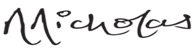 Pennaeth                                                                                                                               August 20th 2020
Dear all
I hope you are all making the most of the summer holidays. They are already flying by and I am sure your thoughts are beginning to turn to the new academic year. 
We do not know for sure what awaits us as the global pandemic continues to cast its shadow on all aspects of our lives. Our aim at Ysgol Dyffryn Aman is to make the September start as normal as possible for our learners and staff. Everyone will of course be required to continue to adhere to Covid-19 health and safety guidelines. The first two days of the new academic year have been earmarked for staff training and further planning. Whole school year cohorts will be invited back on a phased return over the first fortnight and the school will reach its full capacity by Monday September 14th as per Welsh Government guidance. Please check the table below for further details.There are a few other points of information to share with you at this time:-School Catering- the county’s catering service at Ysgol Dyffryn Aman will fully resume on September 14th. Therefore for the first two weeks we ask that all pupils bring their own packed lunch to school, including those pupils eligible for Free School Meals. We’ve received confirmation from the County that parents will receive the direct bank payments until September 14th. No pupil will be allowed offsite during the school day for the first fortnight, including year 11, 12 and 13 students. We will organise staggered timings for whole year cohorts of pupils to eat lunch in the school halls and every one will be required to adhere fully to hand hygiene and sanitising protocols. We will share the lunchtime arrangements for Year 11, 12 and 13 pupils from September 14th with you following further discussions. Contact Book- there will be no contact book available to pupils this September. This is following feedback from pupils and parents last year. We are currently looking to adopt a new format. Therefore, for this year, we ask that all pupils bring their own academic diary/ notebook to school in September. If you are unable to purchase a suitable notebook, there will be some available to purchase from the school office costing around £2.School Transport- if you travel on school transport, you should have received an update from the county notifying you that the usual service is being planned for September. However, if there are any further changes, you will be informed by the school transport department. As a school we will endeavour to pass on any revised details to you as soon as possible. School Uniform- as I previously mentioned in my end of summer term letter, full school uniform will be required for September, in line with Welsh Government guidelines. Our stockists - Eirllin, Dyfed Menswear and Picton Sports are open and available to order online. Discounts are currently being offered.Eirllin – the shop in Ammanford is now permanently closed, and the shop in Cross Hands is closed until October. In the meantime, it’s possible to buy the uniform on their website: www.eirllin.co.uk
Dyfed Menswear – the school uniform and the PE kit can be bought form their shop in Cefneithin or their website: dyfedmenswear-schoolwear.co.uk. This stockist is currently offering a 10% discount and the code to receive the discount is SCHOOL 10Picton Sports – the main stockist for our PE kit. Their website is: pictonsports.co.ukSchool day timings- the school will start at 8.30 am and finish at 3.10 pm which are the normal opening and closing times for the school. We ask you to check the health of your child every morning and not to send your child to school if he/she is unwell. Please inform the main office on 01269 592241 before 9 a m or email the school. If your child becomes unwell during the school day, we will be contacting you to pick up your child immediately. I appreciate that this will prove difficult for some families but it is a Welsh Government guideline which endeavours to lessen the risk for your child and all other pupils and staff on site. If you have any concerns please contact the help desk on ydahelpdesk@hwbwave15.onmicrosoft.com and we will respond as soon as possible.  Enjoy the rest of the summer holidays. I am sure you will join me in warmly congratulating all our students who have just received their A level/AS and GCSE results. Needless to say, this Covid-19 year has been challenging due to ever-changing decisions on a national level. I am very proud of the whole school community who have endeavoured tirelessly to support our young learners at this stressful time. We wish them all a successful future and thank them for their valuable contributions to school life.
All the best and take care.Nerys Nicholas HeadteacherPresennol yn yr ysgolDim yn bresennol yn yr ysgolBl 7 Bl 8 Bl 9 Bl 10 Bl 11Bl 12Bl 13Dydd Iau 3/9Dydd Gwener 4/9Dydd Llun 7/9Dydd Mawrth 8/9Dydd Mercher 9/9Dydd Iau10/9Dydd Gwener 11/9Dydd Llun 14/9 ymlaenPresent in schoolNot present in schoolBl 7 Bl 8 Bl 9 Bl 10 Bl 11Bl 12Bl 13Thursday 3/9Friday 4/9Monday 7/9Tuesday 8/9Wednesday 9/9Thursday10/9Friday 11/9Monday 14/9 onwards